Saudi Basic Science (SBS) Initiative for Project-level FundingResearch Consortium Grant (RCG) Proposals in this grant should tackle research problems in the selected research topics stated in the guideline document. The focus should be to demonstrate potential to tackle national needs and challenges with the aim of fostering collaborative work between research institutes for significant breakthroughs. Research outputs of successful proposals should contribute to addressing one or more of the research topics of the consortium.Budget and duration: Grant cap SAR 10,000,000 for a duration of 5 years. Document FormaResearch Narrative page limits: 50 pages maximum. Excluding all graphs, images, tables, management plan, Gantt chart, and references. Save as PDF before uploading to the portal.Fonts and font size: Arial, Courier New or Palatino: 10 points or larger; Times New Roman, Calibri: 11 points or larger.Margins:  At least 1.5cm on all sides. Single line space or larger.Footer:  Include proposal title (smaller font size can be used) and page number (outside right corner)References: Use numbered referencing styles which is characterized by references indicated in-text by superscript numbers, or numbers in brackets.Project Proposal Template:Primary Principal Investigator (PPI) Name:PPI Institution & Country:Secondary Principal Investigator (SPI1) Name:SPI1 Institution & Country:Secondary Principal Investigator (SPI2) Name:SPI2 Institution & Country:…Section 1: Proposal Title Title of the proposalSection 2: AbstractIn 400 Words or less provide an abstract of the proposalSection 3: Proposal Keywords List 6 Keywords that describe the main activities of the proposal topic.  Section 4: Research Team SummaryList the name of research team members, and the name of their institutions.Section 5: Budget and TimelineProject Budget:  Requested budget.Project Duration (maximum 5 years):  XX MonthsSECTION 6: RDIA’s Focus AreasSelect one of the research topics, namely:Health and WellnessDeveloping genetic therapies for KSA's top rare diseases.Prevention and management of non-communicable diseases in Saudi Arabia.Sustainability and Essential NeedsSustainable water management.Achieve net-zero emissions.Energy and IndustrialsTechnologies for high conversion of crude oil to chemicals.Technologies for clean hydrogen production.Economies of the FutureEnabling cognitive cities: advancing beyond smart cities.Building future of connectivity: sustainable 6G technologiesSection 7: Background and MotivationProvide background information and context of the research problem. What is the question or problem you are trying to answer or solve? Why is this important? How is it done today, and what are the current limitations?Justify why of the consortium approach is necessary in light of the research project. Section 8: Literature ReviewWhat is state of the art in this area of research?Provide proper references.Section 9: Aims and ObjectivesWhat are you trying to accomplish?How are you going to do the work? What is new in your approach, how is your approach going to different form others?Why do you think it will be successful? Describe the novelty in your approach or how are you going to improve on current approaches.Section 10: Research Plan and MethodologyDetailed plans and strategy of how you are going to accomplish the stated goals and objectives.Section 11: Consortium establishment Management Plan and TimelineIdentify the primary and secondary PIs.Provide high level overview of the management plan of the project including the roles and responsibilities of the project team members, and provide the Intellectual Property (IP) plan in case any IP is developed as a result of the project.Clearly specify the PPI’s role and responsibilities in the application.Clearly specify each SPI’s role and responsibilities in the application.Detail the work package for which each PI (PPI and SPIs) is responsible.Indicate how each PI specific skills or experience contribute to their role and to the project as a whole.How consortia members will coordinate the project’s goals, and bring together the essential skill? How do the members complement one another? Provide a clear governance of the consortium and project management plan.If applicable, describe the industrial/commercial involvement in the consortium to ensure exploitation of the results and achieve the objectives. If applicable, one or more of the participants is an international member, explain why the participation of the entity is essential to carrying out the project.Section 12:  Use of Funds/Resource AllocationProvide a summary of expenditure, what are the main activities/resources that will be covered from the budget. Refer to the budget section in the program’s guidelines.Clearly outline how funds will be distributed between the institutions in the application.Explain each item in the budget and why it is necessary for the research.Include justifications for any significant differences in funding allocation among the institutions.Identify the ownership percentages of each PI if an IP or patent is created from the conducted project.Section 13: Success & ImpactHow will you know that you successfully achieved your project goals? Explain what the resulting success of the project would be and what impact could be achieved if the funding is awarded.In alignment with Vision 2030.Provide a draft ‘plan for the dissemination and exploitation of the project's results’.Section 14: Gantt ChartMaximum 1-Page/instituteIndicate person(s) or team(s) responsible for each task.Section 15: ReferencesAdd all relevant references.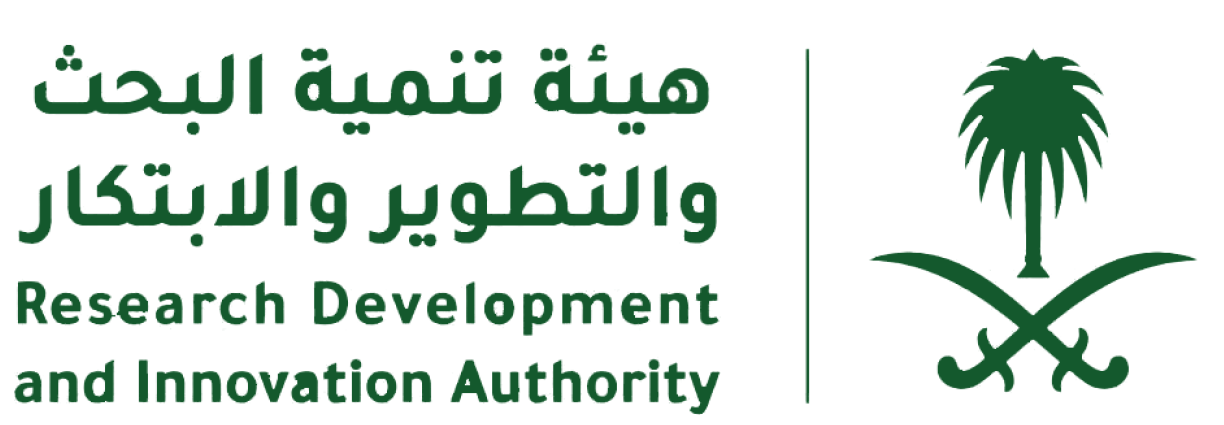 